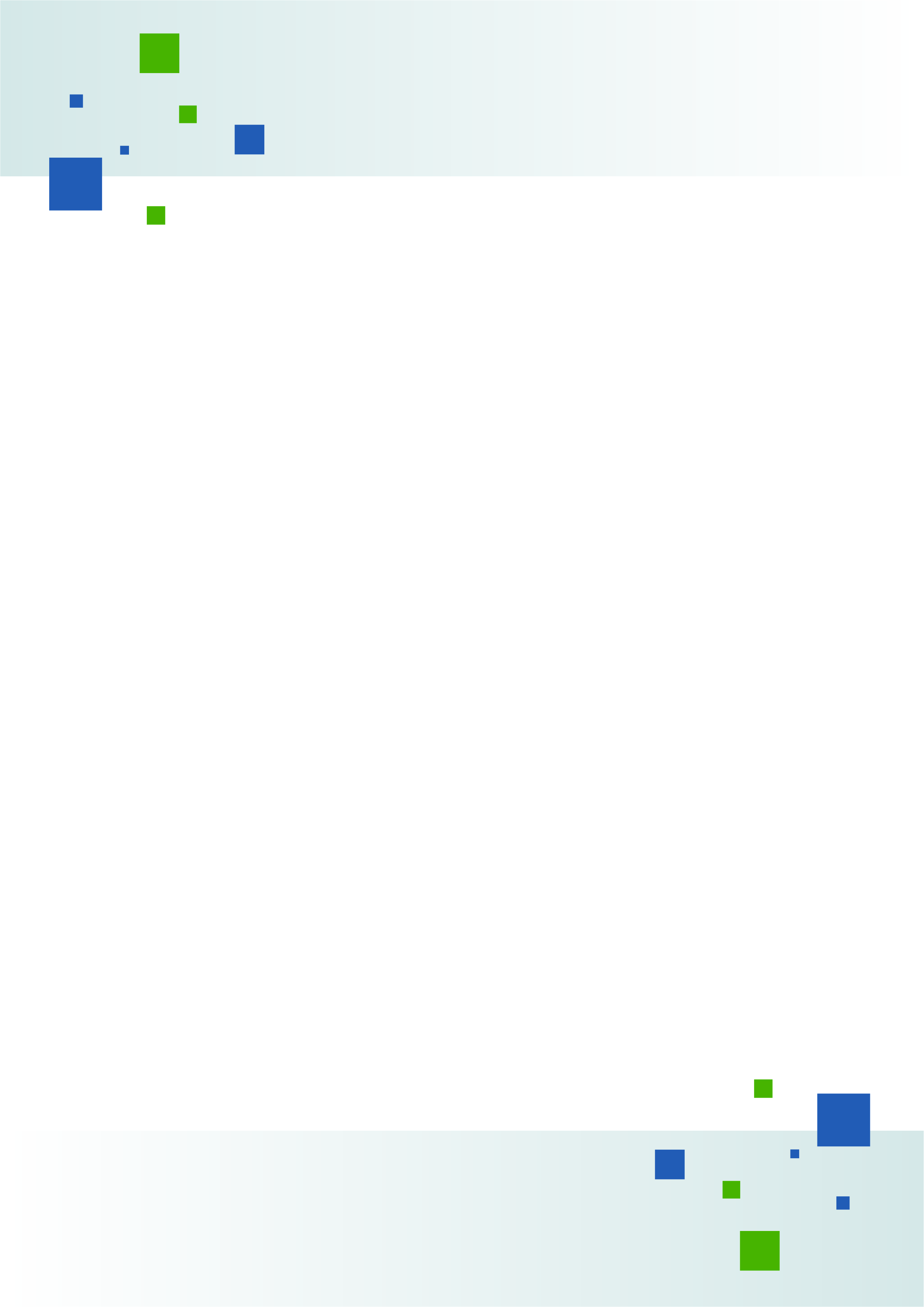 Федеральное государственное бюджетное учреждение «Федеральная кадастровая палата Федеральной службы государственной регистрации, кадастра и картографии»430037, Республика Мордовия, г. Саранск, Лямбирское шоссе, д. 10 Б, тел. 8(8342) 79-02-00, 8(8342) 79-02-24ПРОЕКТ ВНЕСЕНИЯ ИЗМЕНЕНИЙ В ГЕНЕРАЛЬНЫЙ ПЛАН СЕЛИЩИНСКОГО СЕЛЬСКОГО ПОСЕЛЕНИЯ КРАСНОСЛОБОДСКОГО МУНИЦИПАЛЬНОГО РАЙОНАРЕСПУБЛИКИ МОРДОВИЯСаранск 2022ПРОЕКТ ВНЕСЕНИЯ ИЗМЕНЕНИЙ В ГЕНЕРАЛЬНЫЙ ПЛАН СЕЛИЩИНСКОГО СЕЛЬСКОГО ПОСЕЛЕНИЯ КРАСНОСЛОБОДСКОГО МУНИЦИПАЛЬНОГО РАЙОНАРЕСПУБЛИКИ МОРДОВИЯТом I Положение о территориальном планированииЗаказчик: Общество с ограниченной ответственностью «Магма ХД»И.о. директора филиалаФГБУ «ФКП Росреестра» по Республике Мордовия	                                          Е.В. ШвабауэрСодержание Тома IПОЛОЖЕНИЕ О ТЕРРИТОРИАЛЬНОМ ПЛАНИРОВАНИИРАЗДЕЛ 1. ОПИСАНИЕ ЦЕЛЕЙ И ЗАДАЧ ТЕРРИТОРИАЛЬНОГО ПЛАНИРОВАНИЯ1.1. Общие положенияПодготовка изменений в Генеральный план муниципального образования Селищинского сельского поселения Краснослободского муниципального района Республики Мордовия (далее – Генеральный план) подготовлен сотрудниками филиала ФГБУ «ФКП Росреестра» по Республике Мордовия, заказчик – Общество с ограниченной ответственностью «Магма ХД». Проект разработан применительно ко всей территории муниципального образования. Границы муниципального образования Селищинское сельское поселение Краснослободского муниципального района Республики Мордовия установлены Законом Республики Мордовия от 28.12.2004 №125-З «Об установлении границ муниципальных образований Краснослободского муниципального района, Краснослободского муниципального района и наделении их статусом сельского поселения, городского поселения и муниципального района» (с изменениями от 27.12.2021 №84-З). Внесение изменений в Генеральный план подготовлено в соответствии с требованиями Градостроительного кодекса Российской Федерации от 29.12.2004 г. №190-ФЗ, а также соответствует требованиям действующего законодательства в области регулирования градостроительной деятельности, земельному, водному, лесному, природоохранному и иному законодательству Российской Федерации и Республики Мордовия, требованиям нормативно-технических документов в области градостроительства федерального и регионального уровней, нормативных правовых актов органов местного самоуправления.Подготовка внесения изменений в Генеральный план осуществлена на основе действующих программ комплексного социально-экономического развития:- «Стратегия социально-экономического развития Республики Мордовия» до 2025 года;- «Программа комплексного развития социальной инфраструктуры Краснослободского муниципального района Республики Мордовия» на 2018- 2027 годы;- «Программа комплексного развития транспортной инфраструктуры Краснослободского муниципального района» на 2018-2027 годы- «Развитие сельского хозяйства и регулирования рынков сельскохозяйственной продукции, сырья и продовольствия в Краснослободском муниципальном районе Республики Мордовия» на 2013 – 2025 годы;- Муниципальная программа «Комплексное развитие Сельских территорий Краснослободского муниципального района Республики Мордовия» на 2020 – 2025 годы;- «Развитие дорожного хозяйства Краснослободского муниципального района Республики Мордовия на 2016 – 2019 годы и на период до  2023 года»;- «Энергосбережение и повышение энергетической эффективности в Краснослободском муниципальном районе Республики Мордовия» на 2016 – 2025 годы;- Муниципальная программа Краснослободского муниципального района Республики Мордовия «Жилище» на 2022 – 2025 годы.Исходными материалами при подготовке внесения изменений Генеральный план являются:- Схема территориального планирования Республики Мордовия;- Схема территориального планирования Краснослободского района;- Сведения, содержащиеся в Едином государственном реестре недвижимости;- Информация, предоставленная администраций Селищинского сельского поселения, Краснослободского муниципального района, а также органами государственной власти Республики Мордовия.Внесение изменений в Генеральный план Селищинского сельского поселения разработано в соответствии со следующими нормативно-правовыми и техническими требованиями:- Градостроительный кодекс Российской Федерации от 29.12.2004 г. №190 – ФЗ;- Земельный кодекс Российской Федерации от 25.10.2001 г. № 136-ФЗ;- Водный кодекс Российской Федерации от 03.06.2006 г. № 74-ФЗ;- Лесной кодекс Российской Федерации от 04.12.2006 г. № 200-ФЗ;- Федеральный закон от 21.12.2004 г. № 172-ФЗ «О переводе земель или земельных участков из одной категории в другую»;- Федеральный закон от 06.10.2003 г. № 131-ФЗ «Об общих принципах организации местного самоуправления в Российской Федерации»;- Федеральный закон от 22.07.2008 г. № 123-ФЗ «Технический регламент о требованиях пожарной безопасности»;- Федеральный закон от 10.01.2002 г. № 7-ФЗ «Об охране окружающей среды»;- Федеральный закон от 30.03.1999 г. № 52-ФЗ «О санитарно-эпидемиологическом благополучии населения»;- Федеральный закон от 24.06.1998 г. №89-ФЗ «Об отходах производства и потребления»;- Федеральный закон от 25.06.2002 г. №73-ФЗ «Об объектах культурного наследия (памятниках истории и культуры) народов Российской Федерации;- Постановление Правительства РФ от 13.03.2020 г. №279 «Об информационном обеспечении градостроительной деятельности» (вместе с «Правилами ведения государственных информационных систем обеспечения градостроительной деятельности», «Правилами предоставления сведений, документов, материалов, содержащихся в государственных информационных системах обеспечения градостроительной деятельности»);- Приказ Минэкономразвития России от 09.01.2018 № 10 «Об утверждении Требований к описанию и отображению в документах территориального планирования объектов федерального значения, объектов регионального значения, объектов местного значения и о признании утратившим силу приказа Минэкономразвития России от 7 декабря 2016 г. № 793»;- Приказ Минрегиона РФ от 26.05.2011 г. № 244 «Об утверждении Методических рекомендаций по разработке проектов генеральных планов поселений и городских округов»;- СанПиН 2.2.1/2.1.1.1200-03 «Санитарно-защитные зоны и санитарная классификация предприятий, сооружений и иных объектов» (утв. Постановлением Главного государственного санитарного врача РФ от 25.09.2007 №74);- СанПиН 2.1.4.1110-02 «Зоны санитарной охраны источников водоснабжения и водопроводов питьевого назначения» (утв. Постановлением Главного государственного санитарного врача РФ от 14.03.2002 №10);- «СП 31.13330.2012. Свод правил. Водоснабжение. Наружные сети и сооружения. Актуализированная редакция СНиП 2.04.02-84*» (утв. Приказом Минрегиона России от 29.12.2011 № 635/14);- «СП СП 56.13330.2021. Свод правил. Производственные здания. СНиП 31-03-2001» (утв. Приказом Минстроя России от 27.12.2021 №1024/пр);- «СП 124.13330.2012. Свод правил. Тепловые сети. Актуализированная редакция СНиП 41-02-2003» (утв. Приказом Минрегиона России от 30.06.2012 № 280);- «Инструкция по проектированию городских электрических сетей. РД 34.20.185-94» (утв. Минтопэнерго РФ 07.07.1994, РАО "ЕЭС России" 31.05.1994);- «СП 34.13330.2021. Свод правил. Автомобильные дороги. СНиП 2.05.02-85*» (утв. и введен в действие Приказом Минстроя России от 09.02.2021 № 53/пр);- «ГОСТ Р 21.101-2020. Национальный стандарт Российской Федерации. Система проектной документации для строительства. Основные требования к проектной и рабочей документации» (утв. и введен в действие Приказом Росстандарта от 23.06.2020 № 282-ст)- Закон Республики Мордовия от 03.08.2015 г. № 58-З «О некоторых вопросах градостроительного проектирования»;- Закон Республики Мордовия от 12.10.2015 г. №71-З «О регулировании отдельных вопросов в области градостроительной деятельности на территории Республики Мордовия и внесении изменений в отдельные законодательные акты Республики Мордовия»;- Закон Республики Мордовия от 28.12.2004 №125-З «Об установлении границ муниципальных образований Краснослободского муниципального района Республики Мордовия, Краснослободского муниципального района Республики Мордовия и наделении их статусом сельского поселения, городского поселения и муниципального района».Административным центром муниципального образования Селищинского сельского поселения Краснослободского муниципального района Республики Мордовия является село Селищи.В настоящие время выявлены факторы, способствующие социально-экономическому развитию Селищинского сельского поселения:- расположение муниципального района муниципального образования близко к центральной части Республики Мордовия;- расположение на автомобильной дороге регионального  и межмуниципального значения обеспечивает всесторонние внешние связи с прилегающими районами, республиканским центром, а также регионами Поволжья и центральной России;- наличие на территории муниципального образования сельскохозяйственных предприятий; - прохождение через территорию муниципального образования туристического автомобильного маршрута – г. Темников – г. Краснослободск – с. Сивинь – г. Саранск; - наличие на территории поселения объектов культурного наследия;- инвестиционная привлекательность территорий заключается в наличии инфраструктурно-подготовленных сельскохозяйственных площадей и кадрового потенциала.Факторы, сдерживающие социально-экономическое развитие района:- тяжелая демографическая ситуация: отрицательный коэффициент прироста населения;- Московский регион оттягивает трудовые ресурсы района и потенциальные инвестиционные; - физический и моральный износ основных производственных фондов и нехватка инвестиционных ресурсов на их обновление;- наличие простаивающих производственных мощностей.К возможным направлениям развития Селищинского сельского поселения относится отрасль сельскохозяйственного производства.Согласно ст. 23 Градостроительного кодекса Российской Федерации Генеральный план муниципального образования должен содержать:1) положения о территориальном планировании;2) карты территориального планирования.В положениях о территориальном планировании утверждены: - цели и задачи территориального планирования; - сведения о видах, назначении и наименованиях планируемых для размещения объектов регионального и местного значения поселения;- характеристики зон с особыми условиями использования территорий; - параметры функциональных зон, а также сведения о планируемых для размещения в них объектах местного значения, за исключением линейных объектов. Посредством карт территориального планирования утверждены:- функциональные зоны и параметры их планируемого развития;- планируемое размещение тех объектов капитального строительства регионального и местного значенияЭтапами реализации Генерального плана Селищинского сельского поселения Краснослободского муниципального района Республики Мордовия: - первая очередь реализации — до конца 2026 года;- перспективный срок реализации — с 2026 до конца 2041 года.Таким образом, Генеральным планом Селищинского сельского поселения Краснослободского муниципального района Республики Мордовия устанавливаются границы функциональных зон и размещение планируемых объектов капитального строительства местного значения. 1.2. Цели территориального планированияТерриториальное планирование направлено на определение в документах территориального планирования назначения территорий, исходя из совокупности социальных, экономических, экологических и иных факторов в целях обеспечения устойчивого развития территорий, развития инженерной, транспортной, социальной инфраструктур, обеспечения учета интересов граждан и их объединений, Российской Федерации, субъектов Российской Федерации, муниципальных образований.Цель Генерального плана Селищинского сельского поселения — долгосрочное территориальное планирование на перспективу, обеспечение условий для поступательного устойчивого развития территории, которое заключается: - обеспечение прогресса в экономическом развитии муниципального образования, повышение инвестиционной привлекательности его территории;- в максимальном использовании культурного, ресурсного, пространственного и человеческого потенциала во имя благополучия всех граждан при соблюдении баланса интересов и справедливости, на основе активного взаимодействия органов власти, населения, инвесторов, застройщиков в соответствии с принципами функционирования гражданского общества; - достижение долговременной экологической безопасности, рациональное использование всех видов ресурсов.1.3. Задачи территориального планированияОсновными задачами территориального планирования являются:- разработка мероприятий по качественному улучшению состояния градостроительной среды – благоустройство всех функциональных типов территорий;- функциональное зонирование территории для размещения жилищного строительства, объектов обслуживания, производства, отдыха и других функций;- разработка мероприятий по охране объектов культурного наследия;- определение границ зон с особыми условиями использования территорий;- разработка мероприятий по охране окружающей среды;- разработка мероприятий по развитию системы зеленых насаждений и благоустройству территории муниципального образования;- разработка мероприятий по реконструкции и развитию транспортной и инженерной инфраструктур.РАЗДЕЛ 2. СВЕДЕНИЯ О ВИДАХ, НАЗНАЧЕНИИ И НАИМЕНОВАНИЯХ ПЛАНИРУЕМЫХ ДЛЯ РАЗМЕЩЕНИЯ ОБЪЕКТОВ РЕГИОНАЛЬНОГО И МЕСТНОГО ЗНАЧЕНИЯ ПОСЕЛЕНИЯДанный раздел содержит сведения о видах, назначении и наименованиях планируемых для размещения объектов местного значения поселения, их основные характеристики, их местоположение (для объектов местного значения, не являющихся линейными объектами, указываются функциональные зоны), а также характеристики зон с особыми условиями использования территории в случае, если установление таких зон требуется в связи с размещением данных объектов.На территории Селищинского сельского поселения Краснослободского муниципального района Республики Мордовия планируемые для размещения объекты регионального и местного значения отсутствуют.РАЗДЕЛ 3. ПАРАМЕТРЫ ФУНКЦИОНАЛЬНЫХ ЗОН, А ТАКЖЕ СВЕДЕНИЯ О ПЛАНИРУЕМЫХ ДЛЯ РАЗМЕЩЕНИЯ В НИХ ОБЪЕКТАХ МЕСТНОГО ЗНАЧЕНИЯ, ЗА ИСКЛЮЧЕНИЕМ ЛИНЕЙНЫХ ОБЪЕКТОВНаименование, состав, параметры и особенности установления функциональных зон определяются с учетом положений Градостроительного кодекса РФ (далее – Кодекс), Приказа Министерства регионального развития РФ от 26.05.2011 №244 «Об утверждении методических рекомендаций по разработке проектов генеральных планов поселений и городских округов» (далее – Приказ от 26.05.2011 №244), Приказа Минэкономразвития РФ от 09.01.2018 №10 «Об утверждении Требований к описанию и отображению в документах территориального планирования объектов федерального значения, объектов регионального значения, объектов местного значения и о признании утратившим силу приказа Минэкономразвития России от 07.12.2016 №793» (с последующими изменениями) (далее – Приказ от 09.01.2018 №10).На карте функциональных зон Селищинского сельского поселения Краснослободского муниципального района Республики Мордовия, в соответствии с Кодексом, Приказом от 26.05.2011 №244 отображены границы и описание функциональных зон с указанием планируемых для размещения в них объектов федерального значения, объектов регионального значения, объектов местного значения (за исключением линейных объектов) и местоположения линейных объектов федерального значения, линейных объектов регионального значения, объектов местного значения.В соответствии с документами территориального планирования Российской Федерации, Республики Мордовия и Краснослободского муниципального района, на территории Селищинского сельского поселения не планируются к размещению объекты федерального значения.В целях актуализации действующей редакции Генерального плана Селищинского сельского поселения с учетом фактического и планируемого использования территории поселения настоящим проектом определены функциональные зоны, их параметры, а также сведения о планируемых для размещения в них объектах местного значения, за исключением линейных объектов и представлены в таблице 1.Таблица 1.Параметры функциональных зон, а также сведения о планируемых для размещения в них объектах местного значения, за исключением линейных объектовСогласно схемам территориального планирования Российской Федерации и Республики Мордовия объекты федерального значения отсутствуют. РАЗДЕЛ 1.ОПИСАНИЕ ЦЕЛЕЙ И ЗАДАЧ ТЕРРИТОРИАЛЬНОГО ПЛАНИРОВАНИЯ41.1. Общие положения41.2. Цели территориального планирования81.3. Задачи территориального планирования8РАЗДЕЛ 2.СВЕДЕНИЯ О ВИДАХ, НАЗНАЧЕНИИ И НАИМЕНОВАНИЯХ ПЛАНИРУЕМЫХ ДЛЯ РАЗМЕЩЕНИЯ ОБЪЕКТОВ РЕГИОНАЛЬНОГО И МЕСТНОГО ЗНАЧЕНИЯ ПОСЕЛЕНИЯ10РАЗДЕЛ 3.ПАРАМЕТРЫ ФУНКЦИОНАЛЬНЫХ ЗОН, А ТАКЖЕ СВЕДЕНИЯ О ПЛАНИРУЕМЫХ ДЛЯ РАЗМЕЩЕНИЯ В НИХ ОБЪЕКТАХ РЕГИОНАЛЬНОГО И МЕСТНОГО ЗНАЧЕНИЯ, ЗА ИСКЛЮЧЕНИЕМ ЛИНЕЙНЫХ ОБЪЕКТОВ11Наименование функциональной зоныПлощадь зоны, гаКоэффициент застройки, мах, %Максимальная этажность застройкиПланируемый объектЗначение объектаЗоны с особыми условиями использованияЗона застройки индивидуальными жилыми домами38,05803---Общественно-деловая зона1,53805---Зона сельскохозяйственных угодий6311,5603---Производственная зона сельскохозяйственных предприятий140,7не подлежит установлениюне подлежит установлению---Зона транспортной инфраструктуры15,9805---Зона кладбищ2,42не подлежит установлениюне подлежит установлению---Зона рекреационного назначения40,08не подлежит установлениюне подлежит установлению